PRIMERNIK PRIDEVNIKANajprej prekopiraj spodnji link, ga vstavi v brskalnik in si poglej vsebino videa.https://www.youtube.com/watch?v=x6pyihJCW_g&feature=youtu.beREŠI SPODNJE NALOGE. ČE JIH NE BOŠ REŠEVAL/A NA TA LIST, JIH PREPIŠI V ZVEZEK, SLIKAJ OPRAVLJENE NALOGE IN MI JIH NAJKASNEJE DO JUTRI, 31. 3. 2020 DO 15.URE, POŠLI NA MOJE-MAIL NASLOV :    jasmina.repolusk@os-dobrna.siStavke zapiši v zvezek, če ne boš reševal/a nalog na list.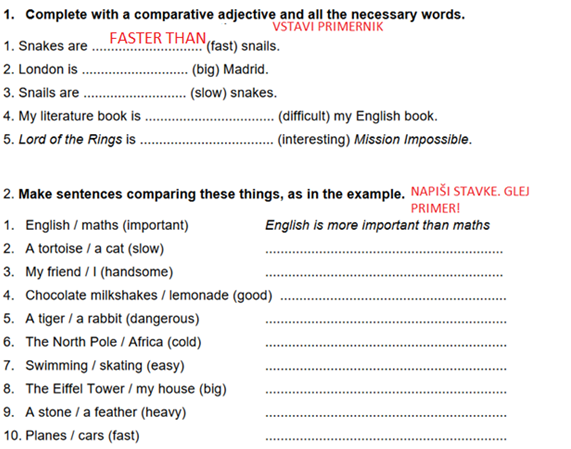 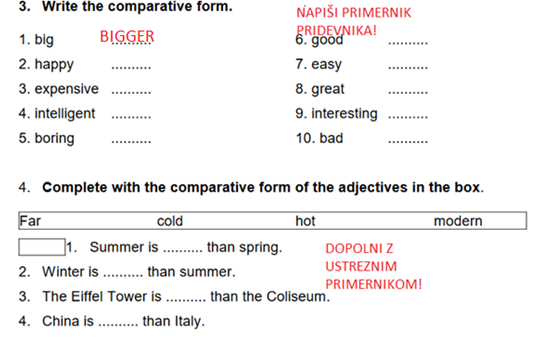 